KARTA PRZEDMIOTUUwaga: student otrzymuje ocenę powyżej dostatecznej, jeżeli uzyskane efekty kształcenia przekraczają wymagane minimum.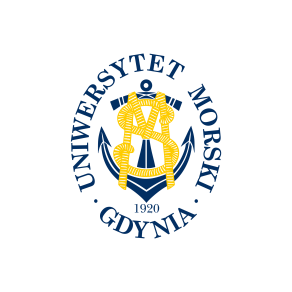 UNIWERSYTET MORSKI W GDYNIWydział Zarządzania i Nauk o Jakości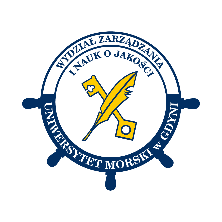 Kod przedmiotuNazwa przedmiotuw jęz. polskimDIETETYKA SPORTOWAKod przedmiotuNazwa przedmiotuw jęz. angielskimSPORT  NUTRITIONKierunekNauki o JakościSpecjalnośćMenedżer Usług DietetycznychPoziom kształceniastudia drugiego stopniaForma studiówstacjonarneProfil kształceniaogólnoakademickiStatus przedmiotuobowiązkowyRygorzaliczenie z ocenąSemestr studiówLiczba punktów ECTSLiczba godzin w tygodniuLiczba godzin w tygodniuLiczba godzin w tygodniuLiczba godzin w tygodniuLiczba godzin w semestrzeLiczba godzin w semestrzeLiczba godzin w semestrzeLiczba godzin w semestrzeSemestr studiówLiczba punktów ECTSWCLPWCLPII2230Razem w czasie studiówRazem w czasie studiówRazem w czasie studiówRazem w czasie studiówRazem w czasie studiówRazem w czasie studiów30303030Wymagania w zakresie wiedzy, umiejętności i innych kompetencjiMa wiedzę z zakresu biologii, biochemii, fizjologii i żywienia człowieka pozwalającą na zrozumienie i interpretację zjawisk i procesów zachodzących w warunkach wzmożonych obciążeń fizycznych.Cele przedmiotuPoznanie podstaw fizjologii oraz metabolicznych uwarunkowań wysiłku fizycznego, roli i znaczenia wybranych składników odżywczych w wysiłku fizycznym, a także zasad dietetycznego i suplementacyjnego wspomagania w sporcie.Osiągane efekty uczenia się dla przedmiotu (EKP)Osiągane efekty uczenia się dla przedmiotu (EKP)Osiągane efekty uczenia się dla przedmiotu (EKP)SymbolPo zakończeniu przedmiotu student:Odniesienie do kierunkowych efektów uczenia sięEKP_01potrafi omówić istotne elementy fizjologii i biochemii wysiłku fizycznego i wyjaśnić mechanizmy adaptacyjne organizmu człowieka w warunkach wzmożonych obciążeń fizycznych.NK_W01, NK_W02, NK_U01, NK_U03, NK_K01, NK_K03EKP_02zna role i znaczenie składników pokarmowych w żywieniu sportowców i osób aktywnych rekreacyjnie.NK_W01, NK_W02, NK_U01, NK_U03, NK_K01, NK_K03EKP_03zna zalecenia i rekomendacje żywieniowe dedykowane osobom aktywnym fizycznie, potrafi formułować zindywidualizowane zalecenia żywieniowe dla osób aktywnych fizycznie oraz dokonywać krytycznej oceny nowych i niestandardowych strategii żywieniowych dedykowanych tym osobom.NK_W01, NK_W02, NK_U01, NK_U03, NK_K01, NK_K03EKP_04potrafi dopasować rodzaj interwencji dietetycznej, w tym suplementacji diety do zawodników różnych dyscyplin sportowych, zakładanych celów i w różnych fazach treningowych.NK_W01, NK_W02, NK_U01, NK_U03, NK_U08, NK_K01, NK_K03EKP_05dokonuje podziału i wnikliwie charakteryzuje odżywki i preparaty suplementacyjne stosowane w żywieniu sportowców, potrafi dobrać odżywki i suplementy diety, wskazuje na korzyści i zagrożenia wynikające ze stosowania tych preparatów przez sportowców.NK_W01, NK_W02, NK_U01, NK_U03, NK_U08, NK_K01, NK_K03Treści programoweLiczba godzinLiczba godzinLiczba godzinLiczba godzinOdniesienie do EKPTreści programoweWCLPOdniesienie do EKPPodstawy fizjologii i biochemii wysiłku fizycznego.4EKP_01, EKP_02, EKP_03, EKP_04, EKP_05Adaptacja do wysiłku fizycznego.1EKP_01, EKP_05Zaburzenia przewodu pokarmowego u sportowców.1EKP_01, EKP_05Składniki pokarmowe w żywieniu osób aktywnych fizycznie.2EKP_01, EKP_02, EKP_03, EKP_04, EKP_05Gospodarka wodno elektrolitowa w warunkach wzmożonej aktywności fizycznej oraz strategia nawadniania.2EKP_01, EKP_02, EKP_03, EKP_04, EKP_05Zalecenia i rekomendacje żywieniowe dla osób aktywnych fizycznie (okres przedstartowy / przedtreningowy, startowy i regeneracja powysiłkowa).4EKP_01, EKP_02, EKP_03, EKP_04, EKP_05Strategie żywieniowe ukierunkowane na kształtowanie składu i masy ciała sportowca oraz jego parametrów sprawnościowych i wydolnościowych.4EKP_01, EKP_02, EKP_03, EKP_04, EKP_05Żywienie w wybranych dyscyplinach sportowych i aktywności rekreacyjnej.4EKP_01, EKP_02, EKP_03, EKP_03, EKP_04, EKP_05Żywienie dzieci i młodzieży uprawiających sport.2EKP_01, EKP_02, EKP_05Alternatywne modele żywienia w sporcie.2EKP_01, EKP_02, EKP_03, EKP_04, EKP_05Suplementacyjne wspomaganie procesu treningowego.4EKP_01, EKP_02, EKP_03, EKP_04, EKP_05Łącznie godzin30Metody weryfikacji efektów uczenia się dla przedmiotuMetody weryfikacji efektów uczenia się dla przedmiotuMetody weryfikacji efektów uczenia się dla przedmiotuMetody weryfikacji efektów uczenia się dla przedmiotuMetody weryfikacji efektów uczenia się dla przedmiotuMetody weryfikacji efektów uczenia się dla przedmiotuMetody weryfikacji efektów uczenia się dla przedmiotuMetody weryfikacji efektów uczenia się dla przedmiotuMetody weryfikacji efektów uczenia się dla przedmiotuMetody weryfikacji efektów uczenia się dla przedmiotuSymbol EKPTestEgzamin ustnyEgzamin pisemnyKolokwiumSprawozdanieProjektPrezentacjaZaliczenie praktyczneInneEKP_01X  X EKP_02X X EKP_03X X EKP_04X X EKP_05X X Kryteria zaliczenia przedmiotuZaliczenie pisemne z elementami testu (próg zaliczający: > 60% punktów możliwych do zdobycia), obecność na wykładach, aktywny udział na wykładach, w przypadku zaliczenia poprawkowego - możliwość przeprowadzenia zaliczenia w postaci ustnej.Ocena końcowa jest oceną z pisemnego zaliczenia wykładów. W przypadku bardzo aktywnego i merytorycznego udziału w wykładach, możliwość podniesienia oceny końcowej.Nakład pracy studentaNakład pracy studentaNakład pracy studentaNakład pracy studentaNakład pracy studentaNakład pracy studentaForma aktywnościSzacunkowa liczba godzin przeznaczona na zrealizowanie aktywnościSzacunkowa liczba godzin przeznaczona na zrealizowanie aktywnościSzacunkowa liczba godzin przeznaczona na zrealizowanie aktywnościSzacunkowa liczba godzin przeznaczona na zrealizowanie aktywnościSzacunkowa liczba godzin przeznaczona na zrealizowanie aktywnościForma aktywnościWCLLPGodziny kontaktowe30Czytanie literatury14Przygotowanie do zajęć ćwiczeniowych, laboratoryjnych, projektowychPrzygotowanie do egzaminu, zaliczenia10Opracowanie dokumentacji projektu/sprawozdaniaUczestnictwo w zaliczeniach i egzaminach2Udział w konsultacjach 4Łącznie godzin60Sumaryczna liczba godzin dla przedmiotu6060606060Sumaryczna liczba punktów ECTS dla przedmiotu22222Liczba godzinLiczba godzinLiczba godzinECTSECTSObciążenie studenta związane z zajęciami praktycznymiObciążenie studenta na zajęciach wymagających bezpośredniego udziału nauczycieli akademickich36363622Literatura podstawowaBenardot D., Żywienie w sporcie. Wyd. Edra Urban& Partner, Wrocław 2018Frączek B., Krzywański J., Krzysztofiak H. Dietetyka sportowa. Wyd. PZWL, Warszawa 2019Górski J., Fizjologiczne podstawy wysiłku fizycznego. Wyd. PZWL, Warszawa 2010Spattini M., Żywienie i suplementacja w sporcie. Wyd. Edra Urban& Partner, Wrocław 2021Zając A., Zydek G., Michalczyk M., Poprzęcki S., Czuba M., Gołaś A., Boruta- Gojny B. Żywienie i suplementacja w sporcie, rekreacji i stanach chorobowych. Wyd. AWF Katowice 2014 lubZydek G., Michalczyk M., , Zając A., Nowe trendy w żywieniu i suplementacji osób aktywnych fizycznie. Wyd. AWF Katowice 2017Literatura uzupełniającaBates I., Sportowe kalorie. Czyli zdrowa dieta dla młodych sportowców. Wyd. PZWL, Warszawa 2017Birch K., MacLaren D., George K., Fizjologia sportu. Krótkie wykłady, wyd. PWN, Warszawa 2009Celejowa I., Żywienie w sporcie, wyd. PZWL, Warszawa 2014Cordain L., Friel J., Dieta dla aktywnych, wyd. BukRower – Warszawa Czarkowska – Pączek B., Przybylski J., Zarys fizjologii wysiłku fizycznego, wyd. Elsevier Urban & Partner, Wrocław 2006Górski J., Fizjologia wysiłku i treningu fizycznego. Wyd. PZWL, Warszawa 2019Lanham-New S.A., Stear S.J., Shirreffs S.M., Collins A.L. (red.), Sport and Exercise Nutrition. Wyd. Wiley-Blackwell, Chichester, UK, 2011Mizera J., Mizera K., Dietetyka sportowa. Co jeść, by trenować efektywnie. Wyd. Galaktyka 2017Maughan R. (red.). Sports Nutrition. Encyclopeadia of Sports Medicine. An IOC Medical Commission Publication. Wyd. Wiley Blackwell, Oxford, UK, 2014Pokrywka A., Bujalska-Zadrożny M., Mamcarz A. (red.). Doping w sporcie. Wyd. PZWL, Warszawa 2019Rosenbloom C., Karpinski C., Sports Nutrition: A Handbook for Professional, 6th Ed. Wyd.  American Dietetic Association,U.S., Chicago, 2017Tomaszewski W., Jakubowska E., Kozłowski A., Paliszewska M., Sikorzak W., Tomaszewski M., Odżywki i preparaty wspomagające w sporcie. AW Medsport Press, Warszawa 2001W trakcie zajęć wykorzystywane są materiały, oprogramowanie i sprzęt analityczny zakupiony w ramach projektu  „Wykształcenie ma znaczenie” realizowanego przez Uniwersytet Morski w Gdyni w ramach Programu Operacyjnego Wiedza Edukacja Rozwój na lata 2014-2020, Oś III Szkolnictwo wyższe dla gospodarki i rozwoju, Działania 3.5 Kompleksowe programy szkół wyższych, Zintegrowane Programy Uczelni w ramach Ścieżki II w oparciu o umowę o dofinansowanie projektu nr POWR.03.05.00-00-ZR12/18.  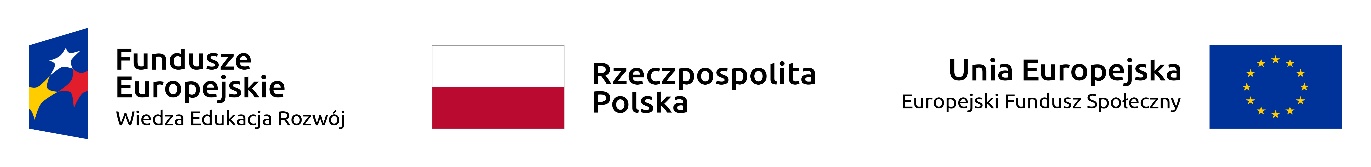 Osoba odpowiedzialna za przedmiotOsoba odpowiedzialna za przedmiotdr inż. Witold KozirokKZJPozostałe osoby prowadzące przedmiotPozostałe osoby prowadzące przedmiot